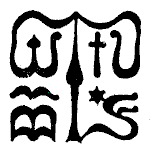 Wesley János Lelkészképző Főiskola Szociális munka szakTantárgy kódjaSMAK411SMAK411SMAK411Tantárgy elnevezéseA szociális munka etikai dilemmáiA szociális munka etikai dilemmáiA szociális munka etikai dilemmáiTantárgy oktatójának neveBagdi TímeaBeosztása, tudományos fokozataoktató,PhD-hallgatóTantárgy óraszámanappali és levelező tagozaton: 17 óra (3*3, 1*8)nappali és levelező tagozaton: 17 óra (3*3, 1*8)nappali és levelező tagozaton: 17 óra (3*3, 1*8)Tanóra típusaszemináriumszemináriumszemináriumMeghirdetési időszaktavaszi félévtavaszi félévtavaszi félévKreditszám2 kredit2 kredit2 kreditA tantárgy oktatásának céljaCél, hogy felismerjük azon helyzeteket, amikor két alapvető érték feszül egymásnak, ezzel etikai dilemmát okozva munkánk során, valamint, hogy ezeket a helyzeteket a legmegfelelőbb módon kezelni tudjuk.További cél a szakmai személyiség fejlesztése, valamint előítéleteink felismerése és az azokkal végzett munka fontossága.Cél, hogy felismerjük azon helyzeteket, amikor két alapvető érték feszül egymásnak, ezzel etikai dilemmát okozva munkánk során, valamint, hogy ezeket a helyzeteket a legmegfelelőbb módon kezelni tudjuk.További cél a szakmai személyiség fejlesztése, valamint előítéleteink felismerése és az azokkal végzett munka fontossága.Cél, hogy felismerjük azon helyzeteket, amikor két alapvető érték feszül egymásnak, ezzel etikai dilemmát okozva munkánk során, valamint, hogy ezeket a helyzeteket a legmegfelelőbb módon kezelni tudjuk.További cél a szakmai személyiség fejlesztése, valamint előítéleteink felismerése és az azokkal végzett munka fontossága.Szükséges előtanulmányok, feltételezett tudásanyag(Ajánlott: A szociális munka elmélete és gyakorlata)(Ajánlott: A szociális munka elmélete és gyakorlata)(Ajánlott: A szociális munka elmélete és gyakorlata)Fejlesztendő kompetenciaterületek:tudása- Ismeri és érti a szociális munka szerepét, lényegét, funkcióit, komplexitását, multi, interdiszciplináris jellegét.- Ismeri és érti a társadalom működését, a társadalmi folyamatokat, a társadalmi és szociális problémák keletkezését, jelenlétét és a veszélyeztető tényezőket, valamint, hogy mindezek hogyan hatnak az egyes emberekre, családokra, csoportokra, szervezetekre és közösségekre.képességei- Képes megkülönböztetni a vélekedéseket, sztereotipiákat, előítéleteket a bizonyítékokkal alátámasztott társadalmi tényektől, leírásoktól, elemzésektől.Képes a bizalomépítésre, a nyílt, hiteles, hatékony kommunikációra.tudása- Ismeri és érti a szociális munka szerepét, lényegét, funkcióit, komplexitását, multi, interdiszciplináris jellegét.- Ismeri és érti a társadalom működését, a társadalmi folyamatokat, a társadalmi és szociális problémák keletkezését, jelenlétét és a veszélyeztető tényezőket, valamint, hogy mindezek hogyan hatnak az egyes emberekre, családokra, csoportokra, szervezetekre és közösségekre.képességei- Képes megkülönböztetni a vélekedéseket, sztereotipiákat, előítéleteket a bizonyítékokkal alátámasztott társadalmi tényektől, leírásoktól, elemzésektől.Képes a bizalomépítésre, a nyílt, hiteles, hatékony kommunikációra.tudása- Ismeri és érti a szociális munka szerepét, lényegét, funkcióit, komplexitását, multi, interdiszciplináris jellegét.- Ismeri és érti a társadalom működését, a társadalmi folyamatokat, a társadalmi és szociális problémák keletkezését, jelenlétét és a veszélyeztető tényezőket, valamint, hogy mindezek hogyan hatnak az egyes emberekre, családokra, csoportokra, szervezetekre és közösségekre.képességei- Képes megkülönböztetni a vélekedéseket, sztereotipiákat, előítéleteket a bizonyítékokkal alátámasztott társadalmi tényektől, leírásoktól, elemzésektől.Képes a bizalomépítésre, a nyílt, hiteles, hatékony kommunikációra.Tantárgyi leírás (tematikával együtt)Azon etikai dilemmák körbejárása, melyek a szociális munka napi gyakorlatában előkerülnek, vagy éppenséggel rejtve maradnak.Mindennapi szakmai munkánk során előforduló etikai dilemmákat vesszük elsősorban alapul, másrészt pedig a szakirodalomban megjelölt cikkeket, szakmai anyagokat dolgozzuk föl – szemináriumi jelleggel.A tárgy 3. nagyobb részében pedig biztonságos körülmények között, készségek és a szakmai identitás fejlesztésére helyezünk hangsúlyt.Tárgy ismertetése, Irodalomjegyzék feldolgozása, elvárásokA szociális munka globális definíciója, feladata, céljaSzociálpolitika értékei, szociális munka értékeiA szociális munkás szakember személyiségeA szociális munka mai helyzete – Bugarszki vitaindítóDilemmák a szociális munkában – Esély cikk feldolgozásA szociális munka Etikai KódexeEtikai dilemmák – a gyakorlatban – a hallgatók által hozott esetek csoportos feldolgozásaSzakmai identitás fejlesztés - érzékenyítésAzon etikai dilemmák körbejárása, melyek a szociális munka napi gyakorlatában előkerülnek, vagy éppenséggel rejtve maradnak.Mindennapi szakmai munkánk során előforduló etikai dilemmákat vesszük elsősorban alapul, másrészt pedig a szakirodalomban megjelölt cikkeket, szakmai anyagokat dolgozzuk föl – szemináriumi jelleggel.A tárgy 3. nagyobb részében pedig biztonságos körülmények között, készségek és a szakmai identitás fejlesztésére helyezünk hangsúlyt.Tárgy ismertetése, Irodalomjegyzék feldolgozása, elvárásokA szociális munka globális definíciója, feladata, céljaSzociálpolitika értékei, szociális munka értékeiA szociális munkás szakember személyiségeA szociális munka mai helyzete – Bugarszki vitaindítóDilemmák a szociális munkában – Esély cikk feldolgozásA szociális munka Etikai KódexeEtikai dilemmák – a gyakorlatban – a hallgatók által hozott esetek csoportos feldolgozásaSzakmai identitás fejlesztés - érzékenyítésAzon etikai dilemmák körbejárása, melyek a szociális munka napi gyakorlatában előkerülnek, vagy éppenséggel rejtve maradnak.Mindennapi szakmai munkánk során előforduló etikai dilemmákat vesszük elsősorban alapul, másrészt pedig a szakirodalomban megjelölt cikkeket, szakmai anyagokat dolgozzuk föl – szemináriumi jelleggel.A tárgy 3. nagyobb részében pedig biztonságos körülmények között, készségek és a szakmai identitás fejlesztésére helyezünk hangsúlyt.Tárgy ismertetése, Irodalomjegyzék feldolgozása, elvárásokA szociális munka globális definíciója, feladata, céljaSzociálpolitika értékei, szociális munka értékeiA szociális munkás szakember személyiségeA szociális munka mai helyzete – Bugarszki vitaindítóDilemmák a szociális munkában – Esély cikk feldolgozásA szociális munka Etikai KódexeEtikai dilemmák – a gyakorlatban – a hallgatók által hozott esetek csoportos feldolgozásaSzakmai identitás fejlesztés - érzékenyítésKötelező és ajánlott irodalomSzakirodalom:A szociális munka etikai kódexe http://3sz.hu/sites/default/files/Etikai.pdfAndok Ferenc - Tímár Szilvia: Dilemmák a szociális munkában, in: Esély 2002/4.Deákné Orosz Zsuzsa – Kozma Judit – Pál Tibor – Rácz Andrea – Vincze Erika: Etikai kódex jelentősége a szociális professzióban, in: Párbeszéd – szociális munka folyóirat, Vol. 5. (2018) No. 1., szerk.: Szoboszlai KatalinKozma Judit: Kompetencia a szociális munkában. Kézikönyv szociális munkásoknak Szociális Szakmai Szövetség, 2006; ISBN 963-060-2040Bugarszki Zsolt: A magyarországi szociális munka válsága, in: Esély 2014/3.Lena Dominelli: Globalizáció, jelenkori kihívások és a szociális munka gyakorlata, in: A globalizáció kihívásai: új irányzatok a szociális munkában és a szociális munka szupervíziójában Szöveggyűjtemény, ELTE TÁTK, 2001., 6-19.Szakirodalom:A szociális munka etikai kódexe http://3sz.hu/sites/default/files/Etikai.pdfAndok Ferenc - Tímár Szilvia: Dilemmák a szociális munkában, in: Esély 2002/4.Deákné Orosz Zsuzsa – Kozma Judit – Pál Tibor – Rácz Andrea – Vincze Erika: Etikai kódex jelentősége a szociális professzióban, in: Párbeszéd – szociális munka folyóirat, Vol. 5. (2018) No. 1., szerk.: Szoboszlai KatalinKozma Judit: Kompetencia a szociális munkában. Kézikönyv szociális munkásoknak Szociális Szakmai Szövetség, 2006; ISBN 963-060-2040Bugarszki Zsolt: A magyarországi szociális munka válsága, in: Esély 2014/3.Lena Dominelli: Globalizáció, jelenkori kihívások és a szociális munka gyakorlata, in: A globalizáció kihívásai: új irányzatok a szociális munkában és a szociális munka szupervíziójában Szöveggyűjtemény, ELTE TÁTK, 2001., 6-19.Szakirodalom:A szociális munka etikai kódexe http://3sz.hu/sites/default/files/Etikai.pdfAndok Ferenc - Tímár Szilvia: Dilemmák a szociális munkában, in: Esély 2002/4.Deákné Orosz Zsuzsa – Kozma Judit – Pál Tibor – Rácz Andrea – Vincze Erika: Etikai kódex jelentősége a szociális professzióban, in: Párbeszéd – szociális munka folyóirat, Vol. 5. (2018) No. 1., szerk.: Szoboszlai KatalinKozma Judit: Kompetencia a szociális munkában. Kézikönyv szociális munkásoknak Szociális Szakmai Szövetség, 2006; ISBN 963-060-2040Bugarszki Zsolt: A magyarországi szociális munka válsága, in: Esély 2014/3.Lena Dominelli: Globalizáció, jelenkori kihívások és a szociális munka gyakorlata, in: A globalizáció kihívásai: új irányzatok a szociális munkában és a szociális munka szupervíziójában Szöveggyűjtemény, ELTE TÁTK, 2001., 6-19.Ismeretek ellenőrzésének módjaházi dolgozatházi dolgozatházi dolgozatTantárgy tárgyi követelményeitanterem /számítógép – projektor – vetítővászontanterem /számítógép – projektor – vetítővászontanterem /számítógép – projektor – vetítővászon